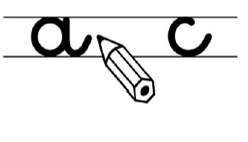 ❶            Complète le tableau.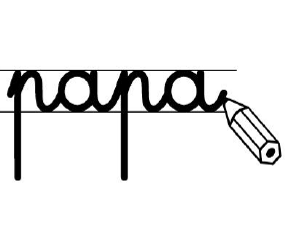 ❷             Ecris   la phrase en remplaçant   des   par  une . Dans le tiroir, on trouve des fourchettes et des cuillères.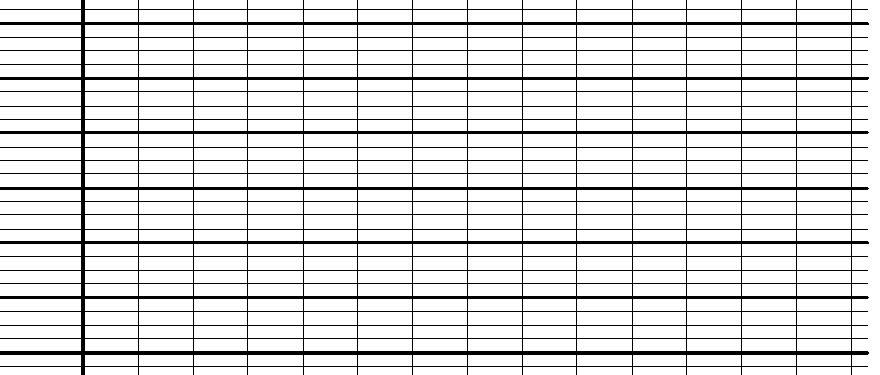  ❸                Complète   par    il, ils, elle ou elles . Un chat miaule.  ____  a faim.La voiture roule doucement.  ______ est en panne.Des oiseaux s’envolent.  ______  partent au Sud.Les maisons sont belles.  ______  sont jaunes et rouges.un timbre                                  des ________________   la ____________                    les peinturesune robe                                   ____     ___________________     _______________       des murs